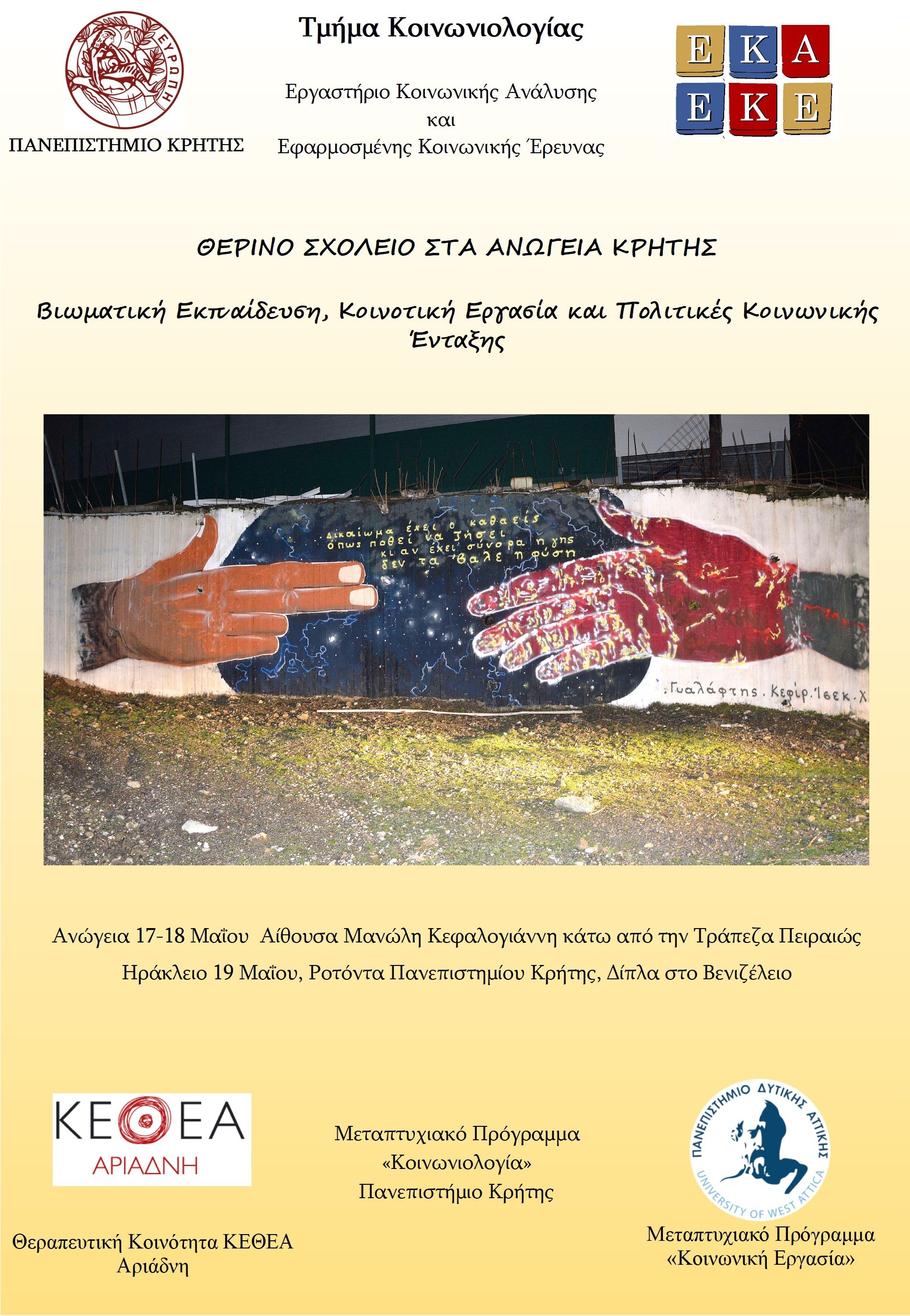 ΠΡΟΓΡΑΜΜΑ ΕΡΓΑΣΙΩΝ ΘΕΡΙΝΟΥ ΣΧΟΛΕΙΟΥ ΠΑΡΑΣΚΕΥΗ 17 ΜΑΙΟΥ 201911:30: Χαιρετισμοί – ΓνωριμίαΠρωινή Συνεδρία 12:00 – 15:00Κοινότητα, Κοινωνική Ένταξη και Παρέμβαση Συντονιστής: Κώστας Γκούνης Θοδωρής Σπύρος: Αθλητισμός, αίσθηση της «κοινότητας» και κοινωνική ένταξηΓιάννης Ζαϊμάκης: Εργασία στο δρόμο, δημιουργική έρευνα και ενδυνάμωση: η εμπειρία του προγράμματος ‘πολιτικό και υπαρξιακό γκράφιτι σε αστικά τοπία κρίσης’Φανούρης Οικονομάκης: Κοινοτική Εργασία σε ορεινές παραδοσιακές κοινότητεςΔιάλειμμα 15: 10- 17: 001η Απογευματινή Συνεδρία 17:00 -19:00Αλκοολισμός και Κοινοτική ΠαρέμβασηΣυντονιστής: Δέσποινα ΚομπότηΙωάννης Μουζάς:  Το Δίκτυο Αλκοολογίας στο Ηράκλειο Ανδρέας Βάββος: Η συμβολή του Vladimir Hudolin στο πεδίο των εξαρτήσεων και το υπόδειγμα των ΚΟΠΑ (Κλαμπ Οικογενειών με Προβλήματα από το Αλκοόλ)2η Απογευματινή Συνεδρία 19: 00 -21:00Εξαρτήσεις: Πρακτικές Πρόληψης και Θεραπείας Συντονιστής: Γιάννης ΖαϊμάκηςΓιώργος Τσιώλης: Η αφηγηματική προσέγγιση στην έρευνα των εξαρτήσεων: η θεραπεία ως βιογραφική εργασία Μιχάλης Σκουλάς: Εξαρτήσεις: οι προκλήσεις ενός  βιοψυχοκοινωνικού μοντέλου σε τοπικές κοινωνίες με πολιτιστικές ιδιαιτερότητεςΣΑΒΒΑΤΟ  18 ΜΑΙΟΥ 2019Πρωϊνή Συνεδρία 10:00-14: 00 Παραδοσιακές κοινότητες και οικοκοινότητες Συντονιστής: Χρήστος ΠαπαθεοδώρουΙωάννα Μπιμπλή: Παραδοσιακές Κοινότητες και ο ρόλος των γυναικών σε αυτέςΑναστασία Γκαμπέτα: "Η αγροτική κοινότητα - το παράδειγμα της "Urupia"Μεσημβρινή συνεδρία 12: 00- 14: 00Προγράμματα και αξιολόγηση Συντονιστής: Μανόλης ΤζανάκηςΠαναγιώτα Τσαρουχά: "Πρόγραμμα κοινοτικής ανάπτυξης στη σχολική κοινότητα - μια ριζοσπαστική προσέγγιση"(βιωματικό εργαστήρι)Γεράσιμος Παπαναστασάτος:  Αξιολόγηση κοινοτικών προγραμμάτων: παρεξηγήσεις και προκλήσειςΑπογευματινή Συνεδρία 17: 00- 20:00Κοινωνική προστασία και υγείαΣυντονιστής: Δέσποινα  ΚομπότηΧρήστος Παπαθεοδώρου: Φτώχεια, αποστέρηση και κοινωνική προστασία στην τοπική κοινωνίαΜανόλης Τζανάκης:  Κοινότητα και Ψυχική Υγεία Δημήτρης Βασιλάκης: Κοινοτική φροντίδα υγείας προσφύγων από εμπόλεμες περιοχές στο Ηράκλειο ΚρήτηςΚΥΡΙΑΚΗ 19 ΜΑΙΟΥ 201911:00- 13:00 Επισκέψεις σε κοινοτικές δομές στο Δήμο Ανωγείων 17:00-19:00Κλαμπ Οικογενειών με Προβλήματα από το Αλκοόλ (Κ.Ο.Π.Α.) Αγίου Ιωάννου:  Ιντερκλαμπ Οικογενειών που έχουν Προβλήματα με το Αλκοόλ, Ροτόντα Πανεπιστημίου Κρήτης, δίπλα στο ΒενιζέλειοΛήξη Εργασιών Θερινού ΣχολείουΚατάλογος Ομιλητών-Συντονιστών Βάββος Ανδρέας, Ψυχολόγος, Μεταπτυχιακός Φοιτητής, Πανεπιστήμιο ΚρήτηςΒασιλάκης Δημήτρης, Ιατρός, Μεταπτυχιακός Φοιτητής Κοινωνιολογίας,Γκαμπέτα Αναστασία, Μεταπτυχιακή φοιτήτρια Κοινωνικής Εργασίας. Πανεπιστήμιο Δυτικής ΑττικήςΓκούνης Κώστας, Αναπληρωτής Καθηγητής, Τμήμα Κοινωνιολογίας, Διευθυντής Μεταπτυχιακού Προγράμματος «Κοινωνιολογία»,  Πανεπιστήμιο ΚρήτηςΖαϊμάκης Γιάννης, Καθηγητής και Πρόεδρος Τμ. Κοινωνιολογίας, Διευθυντής Εργαστηρίου Κοινωνικής Ανάλυσης και Εφαρμοσμένης Κοινωνικής ΈρευναςΚομπότη Δέσποινα, Επίκουρη Καθηγήτριας Κοινωνικής Εργασίας, Πανεπιστήμιο Δυτικής ΑττικήςΜουζάς Ιωάννης,  Καθηγητής Ιατρικής Σχολής, Πανεπιστήμιο Κρήτης, Διευθυντής Γαστρεντερολογικής Κλινικής, Πανεπιστημιακό Νοσοκομείο Ηρακλείου, Διευθυντής Ερευνητικού Εργαστηρίου Αλκοολογίας Ιατρικής ΣχολήςΜπιμπλή Ιωάννη, Ιστορικός, Πανεπιστήμιο Lancaster Μ. ΒρετανίαςΟικονομάκης Φανούρης, Κοινωνικός Λειτουργός, Διευθυντής Κοινωνικής Ανάπτυξης Δήμου ΗρακλείουΠαπαθεοδώρου Χρήστος, Καθηγητής Κοινωνικής Πολιτικής και Διευθυντής του Προγράμματος Μεταπτυχιακών Σπουδών στο Τμήμα Κοινωνικής Πολιτικής, Πάντειο ΠανεπιστήμιοΠαπαναστασάτος Γεράσιμος, υπεύθυνος του Τομέα Έρευνας του ΚΕΘΕΑΣκουλάς Μιχάλης, Υπεύθυνος Προγράμματος ΚΕΘΕΑ Αριάδνη Σπύρος Θοδωρής, Διδάκτορας Κοινωνικής Ανθρωπολογίας, Διδάσκων ΕΑΠ και στο Πανεπιστήμιο ΚρήτηςΤζανάκης Μανώλης, Επίκουρος Καθηγητής, Τμήμα Κοινωνιολογίας, Πανεπιστήμιο Κρήτης Τσαρουχά Παναγιώτα,  Μεταπτυχιακή φοιτήτρια Κοινωνικής Εργασίας, Πανεπιστήμιο Δυτικής ΑττικήςΤσιώλης Γιώργος, Αναπληρωτής Καθηγητής, Τμήμα Κοινωνιολογίας, Πανεπιστήμιο ΚρήτηςΟργανωτική Επιτροπή Γιάννης Ζαϊμάκης, (συντονιστής), Τμήμα Κοινωνιολογίας, Πανεπιστήμιο Κρήτης), Αλέξανδρος Τσιριντάνης (ΕΤΕΠ, Τμήμα Κοινωνιολογίας Πανεπιστήμιο Κρήτης), Παναγιώτα Τσαρούχα συντονίστρια μεταπτυχιακών φοιτητών Κοινωνικής Εργασίας, Πανεπιστήμιο Δυτ. Αττικής), Ανδρέας Βάββος, Νύδια Αεράκη και Γιώργος Κατσαβριάς (μεταπτυχιακοί φοιτητές-τριες Κοινωνιολογίας Πανεπιστήμιο Κρήτης)Ιστοσελίδα εκδήλωσης  http://sociology.soc.uoc.gr/ekaeke/?p=591Φωτογραφία εξωφύλλου: Γιάννης Ζαϊμάκης